GRAMMAIRE DIVERSEgenus (kön) – le genre et la formeles négations – INTEforminte heter på franska PAS och står på samma ställe som INTE i svenskan; men framför verbet skall i skriven franska NE placeras: OBS vokalmöte!les chiffresl’heurele tempsles questionsles pronoms possessifsles pronoms démonstratifs – utpekande ordvanliga verb i presens: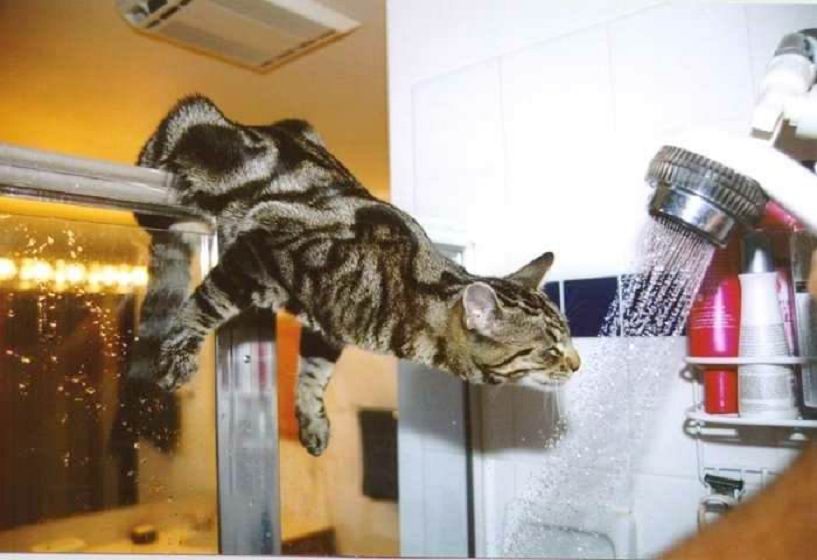 les pronoms indéfinisles pronoms relatifs ; qui, que=somles prépositionsle complément du nomles adjectifsdessa står FRAMFÖR :les adjectifs et les adverbesles verbes réguliersprésentles verbes réguliers en -erles verbes pronominaux – reflexiva verbles verbes avec être – verb som böjs med ÊTRE i har-formen dessa verb är :komparering av adjektiv och adverbcorrigé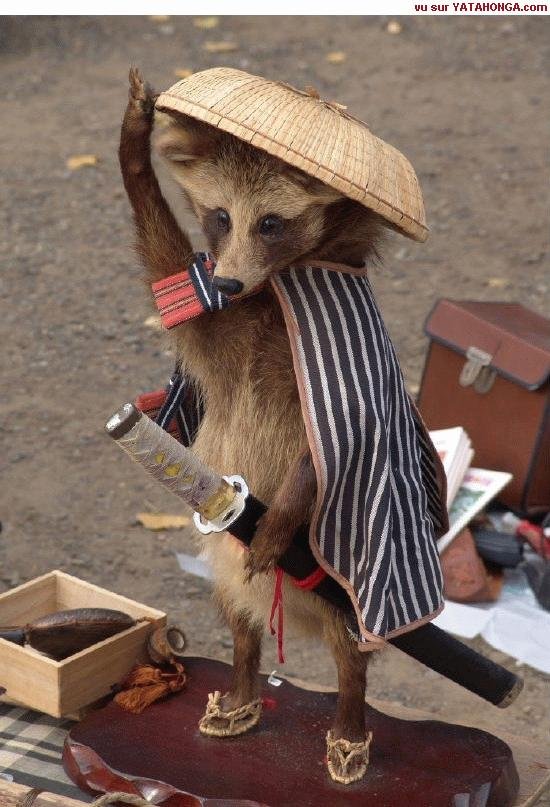 GRAMMAIRE DIVERSEgenus (kön) – le genre et la formeles négations – INTEforminte heter på franska PAS och står på samma ställe som INTE i svenskan; men framför verbet skall i skriven franska NE placeras: OBS vokalmöte!les chiffresl’heurele tempsles questionsles pronoms possessifsles pronoms démonstratifs – utpekande ordvanliga verb i presens:les pronoms indéfinis ; kom ihåg: NE före verbetles pronoms personnelsPlaceringen av personliga pronomen i franska:# Hela bisatser (inledda med QUE) byts alltid ut mot det neutrala LEles pronoms relatifs ; qui, que=somles prépositionsle complément du nomrummets pris är en form av ägande = genitiv ; på franska måste man vända på meningen och säga : « priset på rummet » dvs le prix (=priset) de (=på) la chambre (=rummet) ; är det andra ordet maskulinum blir DE+LE=DU : ”cykelns pris » - ”priset på cykeln” = le prix du (de+le) vélo; i flertal blir det ”des”:flickornas hund=hunden till flickorna=le chien des (de+les) filles; framför personer används enbart DE: le chat de Pierre=Stens kattles adjectifsadjektiv beskriver saker och ting ; « beskrivningsord » såsom färger, nationalitetsord osv ; adjektiven skall normalt stå BAKOM substantivet som de beskriver ; ett fåtal mycket vanliga står dock FRAMFÖR substantivet (som i svenskan) ; lär man sig de som skall stå före substantivet så kan man räkna med att ALLA andra står bakom :dessa står FRAMFÖR :les adjectifs et les adverbesett adjektiv bestämmer ett substantiv eller ett pronomen ; ett adverb bestämmer ett verb, ett adjektiv eller ett annat adverb ; ADJEKTIVET BÖJS – ADVERBET BÖJS INTE när man sätter dem i omväxlande ental och flertal = pluralregelnadjektiven bildar normalt femininform genom att –e läggs på till maskulinformen ;adverb bildas normalt genom att –ment läggs till det feminina adjektivet :ord som slutar på –e i maskulinum får inget extra –e i femininum ; *adjektiv som slutar på –ent/-ant bildar adverb som att NT byts ut mot –MMENT ; vissa adjektiv får i femininum fördubblad slutkonsonant ; vissa oregelbundna adjektiv eller adverb finnsles verbes réguliersprésentles verbes réguliers en -erles verbes pronominaux – reflexiva verbs.k. reflexiva verb är verb såsom : lägga sig, tvätta sig, skynda sig, jag reser mig, du kammar dig ;man använder personliga pronomen (mig, dig, sig, oss, er, sig) som alltid syftar tillbaka på subjektet, dvs. personen som gör något ; dessa pronomen placeras i franskan FÖRE VERBET :i passé composé böjs dessa verb alltid med HAR och inte är ;OBServera att participet (lavé=tvättat) böjs i passé composé om det är flera (-s) eller en tjej (-e)les verbes avec être – verb som böjs med ÊTRE i har-formen Vissa rörelseverb böjs i har-formen med ÄR i stället för med HAR :OBServera att participet (partis=åkt) böjs i passé composé om det är flera (-s) eller en tjej (-e)dessa verb är :komparering av adjektiv och adverbadjektiv och adverb kompareras i franskan med hjälp av « plus » = mer och « le/la plus » = mest ; eller med « moins » = mindre och « le/la moins » = minstkom ihåg att adjektiven böjs efter plural och femininum !kom också ihåg att adverben INTE BÖJS !det finns även oregelbundna komparationer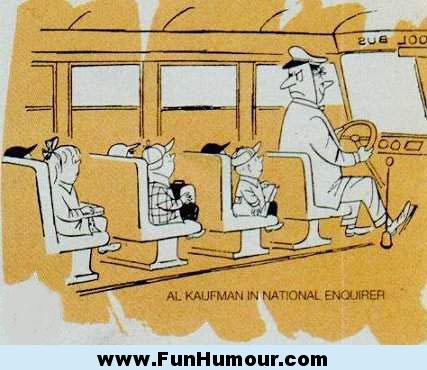 betydelseanvändningen, ettmaskulina ord ; slutar i regel inte på –e ; « killord » ; de flesta ord som slutar på -age –isme, -aire och -é en, ettfeminina ord ; slutar ofta på –e och -tion/-sion ; « tjejord »bestämd form i singularmaskulina ordbestämd form i singularfeminina ordbestämd form i pluralmaskulina och feminina ord i pluralobestämd form i pluralmaskulina och feminina ord i pluralen grisen broren kobroderngrisenen morbror/en farbrorkonfarbrorn/morbrorngrisarnaen mangrisarmannenen systersysternje travaillejag arbetaril chante bienhan sjunger brajag arbetar intehan sjunger  inte bratu marches vitedu går fortc’est biendet är bradu går inte fortdet är inte braj’ai comprisjag har förståtttu es Suédoisdu är svenskjag har inte förståttdu är inte svensk0 11 22 59 1 12 30 64 2 13 31 93 3 14 40 46 4 15 50 83 5 16 60 72 6 17 70 34 7 18 80 26 8 19 90 74 9 20 100 92 10 21 1000 68 11.30 14.20 16.45 18.35 19.10 20.15 16.50 17.05 22.11 18.55 det regnardet blåserdet är dåligt väderdet snöardet är soligtdet är vackertdet är kalltdet är varmtdet är gråttdet är dimmigtnär vadvarvarförvilken/vilketvemhur dagshursingulier - man äger 1 saksingulier - man äger 1 saksingulier - man äger 1 sakpluriel - man äger flera sakerpluriel - man äger flera sakermasculinfémininägaren/ägarnamasculin+fémininägaremin, mittminadin, dittdinahans, hennes, sin, sittsina, hans, hennesvår, vårtvåraer, erteraderas, sinderas, sinapronomenbetyderanvänds framfördenna, detta, den, det (här)maskulina ord i singulardenna, detta, den, det (här)maskulina ord i singular som börjar på vokalljud (vokal eller h)denna, detta, den, det (här)feminina ord i singulardessa, de härplurala ordêtre=vara (är)avoir=hajetuilnousvousilsfaire=göravenir=kommajetuilnousvousilsvouloir=viljapouvoir=kunnajetuilnousvousilsprendre=tasavoir=vetajetuilnousvousilsdire=sägaaller=gå, må, ska, resajetuilnousvousilsingen (inte någon)ingenting (inte någonting)aldrignågonnågotnågrainte en endaingen avjag ser ingen (jag ser inte någon)han vet ingentingingen förståringet är spelat (=avgjort)jag känner någon i Parisförstår du något ?han inte en enda väningen av hans grannar är snälljag har inte en enda idéhon har några vännerföljs av verb INTE PERSONERföljs av PERSONERhan ser hunden som är rödhan ser hunden som du har förloratdet är en kvinna som gillar chokladdet är en kvinna som alla gillardet är min mamma som gillar er mycketframför städerframför länder som är femininaframför länder som är maskulinaframför länder som är pluralaframför månader, årtalange materialföre klockslagföre sjukdomar (ha ont i)vid idrottervid musikvid kollektiva transportervid individuella transporteri tidsbetydelsen ”om”i tidsbetydelsen ”på””under” i tidsuttryck”under” i positionsuttryck”på” i positionsuttryckCorinnes hundkvinnans koläkarens sköldpaddaflickans kattdagens rättbilarnas prispojkarnas leken långsam hundtvå långsamma hundaren hund springer långsamttvå hundar springer långsamten farlig manen farlig flickatvå farliga flickorflickan lever farligtflickorna lever farligtadjektiv i maskulinformadjektiv i  femininformadverbpleinrapideidiotheureuxnormalbêteactifréel*intelligentbonmauvaistraductioninfinitiffuturparticipe présentparticipe passéprésentvetaviljakommakunnagå uttroåka iväggå, resa, måtaspringagörasägasovavarasejetuilnousvousilsgå, måkommakunnaviljavetavarasegörasägatroåka ivägspringasovatagå utinfinitifparticipe présentparticipe passéprésentréviser =repeterarévisantréviséje révisefutur = ska, kommer attimparfait = dåtid/igårpassé composé = harform, dåtidprésent = nutidjetuilnousvousilsconditionnel = skullesubjonctifplusqueparfait = hadeformimpératif = uppmaningjetuilnousvousilstvätta sig = se laver i presensjag tvättar migdu tvättar dighan tvättar sighon tvättar sigvi tvättar ossni tvättar erde tvättar sigde tvättar sig (bara tjejer)tvätta sig = se laver i passé composéjag har tvättat migdu har tvättat dighan har tvättat sighon har tvättat sigvi har tvättat ossni har tvättat erde har tvättat sigde har tvättat sig (bara tjejer)jag har kommithan har åkt till Kinavi har åkt ivägMarie har ramlat/Marie ramladegå, åkakommakomma, anländagå utåka iväggå inåka hemfalla, ramlagå uppgå nedåtervändafödasdögå förbistorstörrestörstlyckliglyckligarelyckligastnyfikenmer nyfikenden mest nyfiknaenkelenklare(den) enklast(e)dyrdyraredyrastdyrdyraredyrastdyrbilligarebilligastintelligentaintelligentareintelligentastbrabättrebästillasämre, värresämst, värstjag är mer intelligent än digflickorna är lyckligare än pojkarnaMarie är den mest nyfikna tjejen i världendet är den dyraste bilenmin ko är större än din kohans ko är den störstade yngsta pojkarna bor härhan är sjukare än digjag är mindre förkyld än nimin son är den minst intelligenta i klassenmin son är den minst intelligenta personenhan springer snabbthan springer snabbarehon springer snabbasthon talar intelligentastdet är en bättre skådespelareden bästa sångerskanhon sjunger brahon sjunger bättreChristine sjunger bästLucas sjunger bästbetydelseanvändningunen, ettmaskulina ord ; slutar i regel inte på –e ; « killord » ; de flesta ord som slutar på -age –isme, -aire och -é uneen, ettfeminina ord ; slutar ofta på –e och -tion/-sion ; « tjejord »lebestämd form i singularmaskulina ordlabestämd form i singularfeminina ordlesbestämd form i pluralmaskulina och feminina ord i pluraldesobestämd form i pluralmaskulina och feminina ord i pluralun cochonen grisun frèreen brorune vacheen kole frèrebrodernle cochongrisenun oncleen morbror/en farbrorla vachekonl’onclefarbrorn/morbrornles cochonsgrisarnaun hommeen mandes cochonsgrisarl’hommemannenune soeuren systerla soeursysternje travaillejag arbetaril chante bienhan sjunger braje ne travaille pasjag arbetar inteil ne chante pas bienhan sjunger  inte bratu marches vitedu går fortc’est biendet är bratu ne marches pas vitedu går inte fortce n’est pas biendet är inte braj’ai comprisjag har förståtttu es Suédoisdu är svenskje n’ai pas comprisjag har inte förståtttu n’es pas Suédoisdu är inte svensk0 zéro11 onze22 vingt-deux59 cinquante-neuf1 un, une12 douze30 trente64 soixante-quatre2 deux13 treize31 trente-et-un93 quatre-vingt-treize3 trois14 quatorze40 quarante46 quarante-six4 quatre15 quinze50 cinquante83 quatre-vingt-trois5 cinq16 seize60 soixante72 soixante-douze6 six17 dix-sept70 soixante-dix34 trente-quatre7 sept18 dix-huit80 quatre-vingts26 vingt-six8 huit19 dix-neuf90 quatre-vingt-dix74 soixante-quatorze9 neuf20 vingt100 cent92 quatre-vingt-douze10 dix21 vingt et un1000 mille68 soixante-huit11.30 il est onze heures et demie14.20 il est deux heures vingt16.45 il est cinq heures moins le quart18.35 il est sept heures moins vingt-cinq19.10 il est sept heures dix20.15 il est huit heures et quart16.50 il est cinq heures moins dix17.05 il est cinq heures cinq22.11 il est dix heures onze18.55 il est sept heures moins cinqdet regnaril pleutdet blåseril fait du ventdet är dåligt väderil fait mauvaisdet snöaril neigedet är soligtil fait (du) soleildet är vackertil fait beaudet är kalltil fait froiddet är varmtil fait chauddet är gråttil fait grisdet är dimmigtil fait du brouillardnär quandvaroùhurcommentvemquivadque ; qu’est-ce quevarförpourquoivilken/vilketquel, quellehur dagsà quelle heuresingulier - man äger 1 saksingulier - man äger 1 saksingulier - man äger 1 sakpluriel - man äger flera sakerpluriel - man äger flera sakermasculinfémininägaren/ägarnamasculin+fémininägaremonmamin, mittmesminatontadin, ditttesdinasonsahans, hennes, sin, sittsessina, hans, hennesnotrenotrevår, vårtnosvåravotrevotreer, ertvoseraleurleurderas, sinleursderas, sinapronomenbetyderanvänds framförcedenna, detta, den, det (här)maskulina ord i singularcetdenna, detta, den, det (här)maskulina ord i singular som börjar på vokalljud (vokal eller h)cettedenna, detta, den, det (här)feminina ord i singularcesdessa, de härplurala ordêtre=vara (är)avoir=hajesuisaituesasilestanoussommesavonsvousêtesavezilssontontfaire=göravenir=kommajefaisvienstufaisviensilfaitvientnousfaisonsvenonsvousfaitesvenezilsfontviennentvouloir=viljapouvoir=kunnajeveuxpeuxtuveuxpeuxilveutpeutnousvoulonspouvonsvousvoulezpouvezilsveulentpeuventprendre=tasavoir=vetajeprendssaistuprendssaisilprendsaitnousprenonssavonsvousprenezsavezilsprennentsaventdire=sägaaller=gå, må, ska, resajedisvaistudisvasilditvanousdisonsallonsvousditesallezilsdisentvontne...personneingen (inte någon)ne...rieningenting (inte någonting)ne...jamaisaldrigquelqu’unnågonquelque chosenågotquelquesnågrane...aucun(e)inte en endane....aucun(e) deingen avje ne vois personnejag ser ingen (jag ser inte någon)il ne sait rienhan vet ingentingpersonne ne comprendingen förstårrien n’est jouéinget är spelat (=avgjort)je connais quelqu’un à Parisjag känner någon i Paristu comprends quelque chose ?förstår du något ?il n’a aucun amihan inte en enda vänaucun de ses voisins n’est gentilingen av hans grannar är snällje n’ai aucune idéejag har inte en enda idéelle a quelques amishon har några vänneruttryck medbyts ut mot FÖRE VERBETdeenà + personerlui, leurà + icke-personeryvarken à eller dele, la, leselle téléphone à Jacques – elle lui téléphonehon ringer till Jacques – hon ringer honomtu rêves de partir – tu en rêvesdu drömmer om att åka iväg – du drömmer om detil va à la piscine – il y vahan går till badhuset – han går ditje connais ta sœur – je la connaisjag känner din syster – jag känner henneil voit votre chien – il le voithan ser er hund – han ser dentu comprends ces phrases ? – tu les comprends ?förstår du dessa fraser ? – förstår du dem ?je veux du thé – j’en veuxjag vill ha te – jag vill ha det         1         1         2         2         3         3       4       4memeteleleluiteselalasenousleslesleurnousyyenvousvousenlelalesluileurqui följs av verb INTE PERSONERqueföljs av PERSONERil voit le chien qui est rougehan ser hunden som är rödil voit le chien que tu as perduhan ser hunden som du har förloratc’est une femme qui aime le chocolatdet är en kvinna som gillar chokladc’est une femme que tout le monde aimedet är en kvinna som alla gillarc’est ma mère qui vous aime beaucoupdet är min mamma som gillar er mycketframför städeràframför länder som är femininaenframför länder som är maskulinaau (à+bestämd artikel)framför länder som är pluralaauxframför månader, årtalenange materialde, enföre klockslagàföre sjukdomar (ha ont i)avoir mal à + bestämd artikelvid idrotterjouer à + bestämd artikelvid musikjouer de + bestämd artikelvid kollektiva transporterenvid individuella transporterài tidsbetydelsen ”om”dansi tidsbetydelsen ”på”en”under” i tidsuttryckpendant (ibland sous)”under” i positionsuttrycksous”på” i positionsuttrycksurle chien de CorinneCorinnes hundla vache de la femmekvinnans kola tortue du médecinläkarens sköldpaddale chat de la filleflickans kattle plat du jourdagens rättle prix des voituresbilarnas prisle jeu des garçonspojkarnas lekgrandpetitjeunevieux/vieillebon/bonnemauvaisstorlitenunggammalgod, bradålignouveau/nouvellejolibeau/bellegros/grosseancien/anciennenyvacker, finvackerfetföre dettaun chien lenten långsam hunddeux chiens lentstvå långsamma hundarun chien court lentementen hund springer långsamtdeux chiens courent lentementtvå hundar springer långsamtun homme dangereuxen farlig manune fille dangereuseen farlig flickadeux filles dangereusestvå farliga flickorla fille vit dangereusementflickan lever farligtles filles vivent dangereusementflickorna lever farligtadjektiv i maskulinformadjektiv i  femininformadverbpleinpleinepleinementrapiderapiderapidementidiotidioteidiotementheureuxheureuseheureusementnormalnormalenormalementbêtebêtebêtementactifactiveactivementréelréelleréellement*intelligentintelligenteintelligemmentbonbonnebienmauvaismauvaisemaltraductioninfinitiffuturparticipe présentparticipe passéprésentvetasavoirje sauraisachantsuje saisviljavouloirje voudraivoulantvouluje veuxkommavenirje viendraivenant*venuje vienskunnapouvoirje pourraipouvantpuje peuxgå utsortirje sortiraisortant*sortije sorstrocroireje croiraicroyantcruje croisåka ivägpartirje partiraipartant*partije parsgå, resa, måallerj'iraiallant*alléje vaistaprendreje prendraiprenantprisje prendsspringacourirje courraicourantcouruje coursgörafaireje feraifaisantfaitje faissägadireje diraidisantditje dissovadormirje dormiraidormantdormije dorsvaraêtreje seraiétantétéje suissevoirje verraivoyantvuje voisjetuilnousvousilsgå, måje vaistu vasil vanous allonsvous allezils vontkommaje vienstu viensil vientnous venonsvous venezils viennentkunnaje peuxtu peuxil peutnous pouvonsvous pouvezils peuventviljaje veuxtu veuxil veutnous voulonsvous voulezils veulentvetaje saistu saisil saitnous savonsvous savezils saventvaraje suistu esil estnous sommesvous êtesils sontseje voistu voisil voitnous voyonsvous voyezils voientgöraje faistu faisil faitnous faisonsvous faitesils fontsägaje distu disil ditnous disonsvous ditesils disenttroje croistu croisil croitnous croyonsvous croyezils croientåka ivägje parstu parsil partnous partonsvous partezils partentspringaje courstu coursil courtnous couronsvous courezils courentsovaje dorstu dorsil dortnous dormonsvous dormezils dormenttaje prendstu prendsil prendnous prenonsvous prenezils prennentgå utje sorstu sorsil sortnous sortonsvous sortezils sortentinfinitifparticipe présentparticipe passéprésentréviser =repeterarévisantréviséje révisefutur = ska, kommer attimparfait = dåtid/igårpassé composé = harform, dåtidprésent = nutidjeréviserairévisaisai réviséréviseturéviserasrévisaisas révisérévisesilréviserarévisaita révisérévisenousréviseronsrévisionsavons révisérévisonsvousréviserezrévisiezavez révisérévisezilsréviserontrévisaientont révisérévisentconditionnel = skullesubjonctifplusqueparfait = hadeformimpératif = uppmaningjeréviseraisréviseavais réviséturéviseraisrévisesavais révisérévise!ilréviseraitréviseavait révisénousréviserionsrévisionsavions révisérévisons!vousréviseriezrévisiezaviez révisérévisez!ilsréviseraientrévisentavaient révisétvätta sig = se laver i presensje me lavejag tvättar migtu te lavesdu tvättar digil se lavehan tvättar sigelle se lavehon tvättar signous nous lavonsvi tvättar ossvous vous lavezni tvättar erils se laventde tvättar sigelles se laventde tvättar sig (bara tjejer)tvätta sig = se laver i passé composéje me suis lavé(e)jag har tvättat migtu t’es lavé(e)du har tvättat digil s’est lavéhan har tvättat sigelle s’est lavéehon har tvättat signous nous sommes lavé(e)svi har tvättat ossvous vous êtes lavé(e, s)ni har tvättat erils se sont lavésde har tvättat sigelles se sont lavéesde har tvättat sig (bara tjejer)je suis venujag har kommitil est allé en Chinehan har åkt till Kinanous sommes partisvi har åkt ivägMarie est tombéeMarie har ramlat/Marie ramladeallervenirarriversortirpartirentrerrentrergå, åkakommakomma, anländagå utåka iväggå inåka hemtombermonterdescendreretournernaîtremourirpasserfalla, ramlagå uppgå nedåtervändafödasdögå förbigrandstorplus grandstörrele plus grand/ la plus grandestörstheureuxlyckligplus heureuxlyckligarele plus heureuxlyckligastcurieusenyfikenplus curieusemer nyfikenla plus curieuseden mest nyfiknafacileenkelplus facileenklarele/la plus facile(den) enklast(e)cherdyrplus cherdyrarele plus cherdyrastchèredyrplus chèredyrarela plus chèredyrastcherdyrmoins cherbilligarele moins cherbilligastintelligentsintelligentaplus intelligentsintelligentareles plus intelligentsintelligentastbienbramieuxbättrele mieuxbästmalillapiresämre, värrele piresämst, värstje suis plus intelligent que toijag är mer intelligent än digles filles sont plus heureuses que les garςonsflickorna är lyckligare än pojkarnaMarie est la fille la plus curieuse du mondeMarie är den mest nyfikna tjejen i världenc’est la voiture la plus chèredet är den dyraste bilenma vache est plus grande que ta vachemin ko är större än din kosa vache est la plus grandehans ko är den störstales plus jeunes garςons habitent icide yngsta pojkarna bor häril est plus malade que toihan är sjukare än digje suis moins enrhumé que vousjag är mindre förkyld än nimon fils est le moins intelligent de la classemin son är den minst intelligenta i klassenmon fils est la personne la moins intelligentemin son är den minst intelligenta personenil court vitehan springer snabbtil court plus vitehan springer snabbareelle court le plus vitehon springer snabbastelle parle le plus intelligemmenthon talar intelligentastc’est un meilleur acteurdet är en bättre skådespelarela meilleure chanteuseden bästa sångerskanelle chante bienhon sjunger braelle chante mieuxhon sjunger bättreChristine chante le mieuxChristine sjunger bästLucas chante le mieuxLucas sjunger bäst